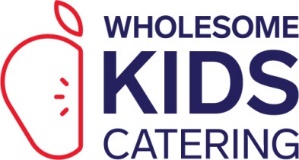 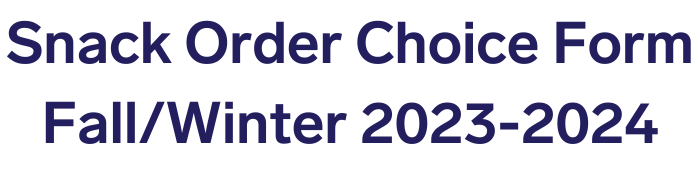 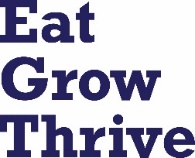 Please select your snack choices below by circling or highlighting the choice boxes below.  *Please note that Standard Snack and Standard Snack Plus are priced differently. Please contact Customer Care with any pricing inquiries. Please send this form in to update your snack selections by FRIDAY, September 15, 2023.           **If we do not receive a choice form, your selections for days and snack type will remain from the previous seasonal menu. This menu will be effective as of Monday October 30, 2023.Email form to: customer.care@wholesomekids.ca           For all inquiries, please contact us at 905-752-8115 X356.           Centre/School Name         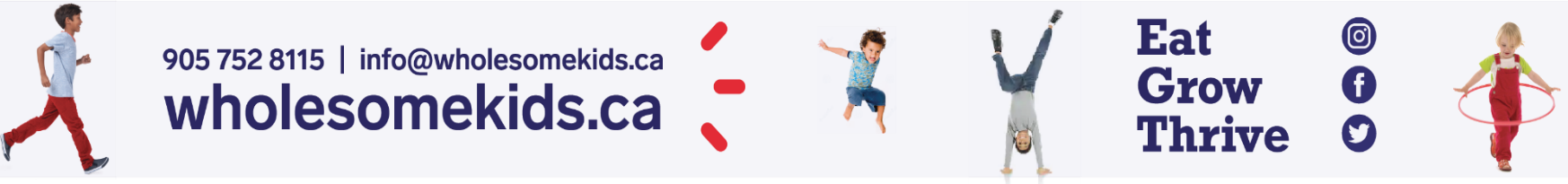 MondayMondayTuesdayTuesdayWednesdayWednesdayThursdayThursdayFridayFridayStandardStandard +StandardStandard +StandardStandard +StandardStandard +StandardStandard +WEEK 1AMRice Krispies Cereal, MilkRice Krispies Cereal, Milk, Fresh FruitBanana Oatmeal BarBanana Oatmeal Bar, Fresh Fruit Whole Wheat Pancake, Apple ButterWhole Wheat Pancake, Apple Butter, Fresh FruitOrganic Whole Wheat Carrot MuffinOrganic Whole Wheat Carrot Muffin, Fresh FruitMulti Grain Cheerios, MilkMulti Grain Cheerios, Milk, Fresh FruitWEEK 1PMSpice Snaps, Fresh Fruit Spice Snaps, Fresh Fruit, Peach YogurtWhole Wheat Melba Toast, Cheddar Cheese SliceWhole Wheat Melba Toast, Cheddar Cheese Slice, Fresh FruitWhole Grain Oatmeal Cookie, ApplesauceWhole Grain Oatmeal Cookie, Applesauce, EdamameWhole Wheat Breadsticks, HummusWhole Wheat Breadsticks, Hummus, CucumbersWhole Wheat Apple Cranberry Loaf, Baby CarrotsWhole Wheat Apple Cranberry Loaf, Baby Carrots, Cheese CubesWEEK 2AMCorn Flakes Cereal, MilkCorn Flakes Cereal, Milk, Fresh FruitWhole Wheat Mini Bagel, Apple ButterWhole Wheat Mini Bagel, Apple Butter, Fresh FruitPeach Yogurt, Whole Grain GranolaPeach Yogurt, Whole Grain Granola, Fresh FruitOrganic Whole Wheat Banana MuffinOrganic Whole Wheat Banana Muffin, Fresh FruitWhole Wheat Shreddies Cereal, MilkWhole Wheat Shreddies Cereal, Milk, Fresh FruitWEEK 2PMOrganic Spelt Mini Ginger Snaps, Baby CarrotsOrganic Spelt Mini Ginger Snaps, Baby Carrots, Vanilla YogurtWhole Wheat Crackers, Cheese CurdsWhole Wheat Crackers, Cheese Curds, GuacamoleWhole Wheat Oat and Date Loaf, Cucumber SlicesWhole Wheat Oat and Date Loaf, Cucumber Slices, Hardboiled EggBanana Oatmeal Bar, Fresh FruitBanana Oatmeal Bar, Fresh Fruit, Edamame Vanilla Yogurt, Fresh FruitVanilla Yogurt, Fresh Fruit, Whole Wheat Digestive CookiesWEEK 3AMRice Krispies Cereal, MilkRice Krispies Cereal, Milk, Fresh FruitWhole Wheat Cinnamon SconeWhole Wheat Cinnamon Scone, Fresh FruitWhole Wheat Oatmeal Cranberry CookieWhole Wheat Oatmeal Cranberry Cookie, ApplesauceMulti Grain Cheerios, MilkMulti Grain Cheerios, Milk, Fresh FruitOrganic Whole Wheat Carrot MuffinOrganic Whole Wheat Carrot Muffin, Fresh FruitWEEK 3PMWhole Wheat Soda Crackers, Cheese CurdsWhole Wheat Soda Crackers, Cheese Curds, Grape TomatoesWhole Wheat Banana Oat Bite, Fresh FruitWhole Wheat Banana Oat Bite, Fresh Fruit, EdamameWhole Wheat Breadsticks, Cheddar Cheese SliceWhole Wheat Breadsticks, Cheddar Cheese Slice, CucumbersSpice Snaps, Fresh FruitSpice Snaps, Fresh Fruit, Hardboiled EggOrganic Whole Grain Strawberry Granola Bar, Baby CarrotsOrganic Whole Grain Strawberry Granola Bar, Baby Carrots, Vanilla YogurtWEEK 4AMCorn Flakes Cereal, MilkCorn Flakes Cereal, Milk, Fresh FruitWhole Wheat Mini Cinnamon Raisin Bagel, Apple ButterWhole Wheat Mini Cinnamon Raisin Bagel, Apple Butter, Fresh FruitStrawberry Yogurt, Whole Grain GranolaStrawberry Yogurt, Whole Grain Granola, Fresh FruitOrganic Whole Wheat Banana MuffinOrganic Whole Wheat Banana Muffin, Fresh FruitWhole Wheat Shreddies Cereal, MilkWhole Wheat Shreddies Cereal, Milk, Fresh FruitWEEK 4PMMini Cocoa Snaps, Fresh Fruit, Mini Cocoa Snaps, Fresh Fruit, Cheese CurdsWhole Wheat Pita Pocket, Cheddar Cheese SliceWhole Wheat Pita Pocket, Cheddar Cheese Slice, Fresh FruitWhole Wheat Oat and Date Loaf, Fresh FruitWhole Wheat Oat and Date Loaf, Fresh Fruit, EdamameWhole Wheat Round Crackers, Grape TomatoesWhole Wheat Round Crackers, Grape Tomatoes, Cheddar Cheese CubesWhole Wheat Digestive Cookies, Vanilla YogurtWhole Wheat Digestive Cookies, Vanilla Yogurt, Cucumber Slices